Robins Homework22nd April 2022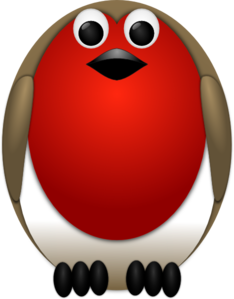 
Tasks
Maths – Education City.English – On Wednesday we had an excellent visit from Wildlife Discovery who came with some special visitors. Choose four of the animals and write 3 facts for each one in full sentences. For some sentences use: and, but, or correctly.Reading – Read your school reading book at home and ask a grown up to write in your reading record.  Try and read a little bit every night.Topic – Create a garden in a shoebox.  This is to be of your own garden.  Can you label the different plants and flowers that you have in your garden?  This homework is linked to our topic and doesn’t need to be in school until the w/c 23rd May. (See image below – but don’t get too carried away!!)Times tables - 
Y2’s - Times tables rockstars https://ttrockstars.com/beta/ 
Y1’s – Login to Numbots IDL - three sessions of IDL to be completed at home.  Remember your username is your surname followed by the initial of your first name @ the school postcode eg boyds@fy67tf and your password is pass.  Spellings – practice and learn your common exception words.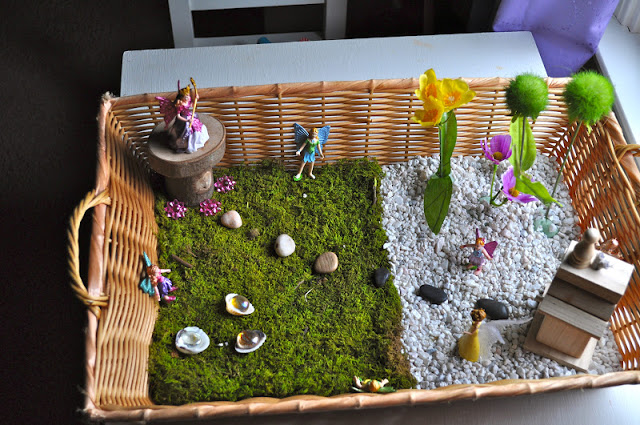 